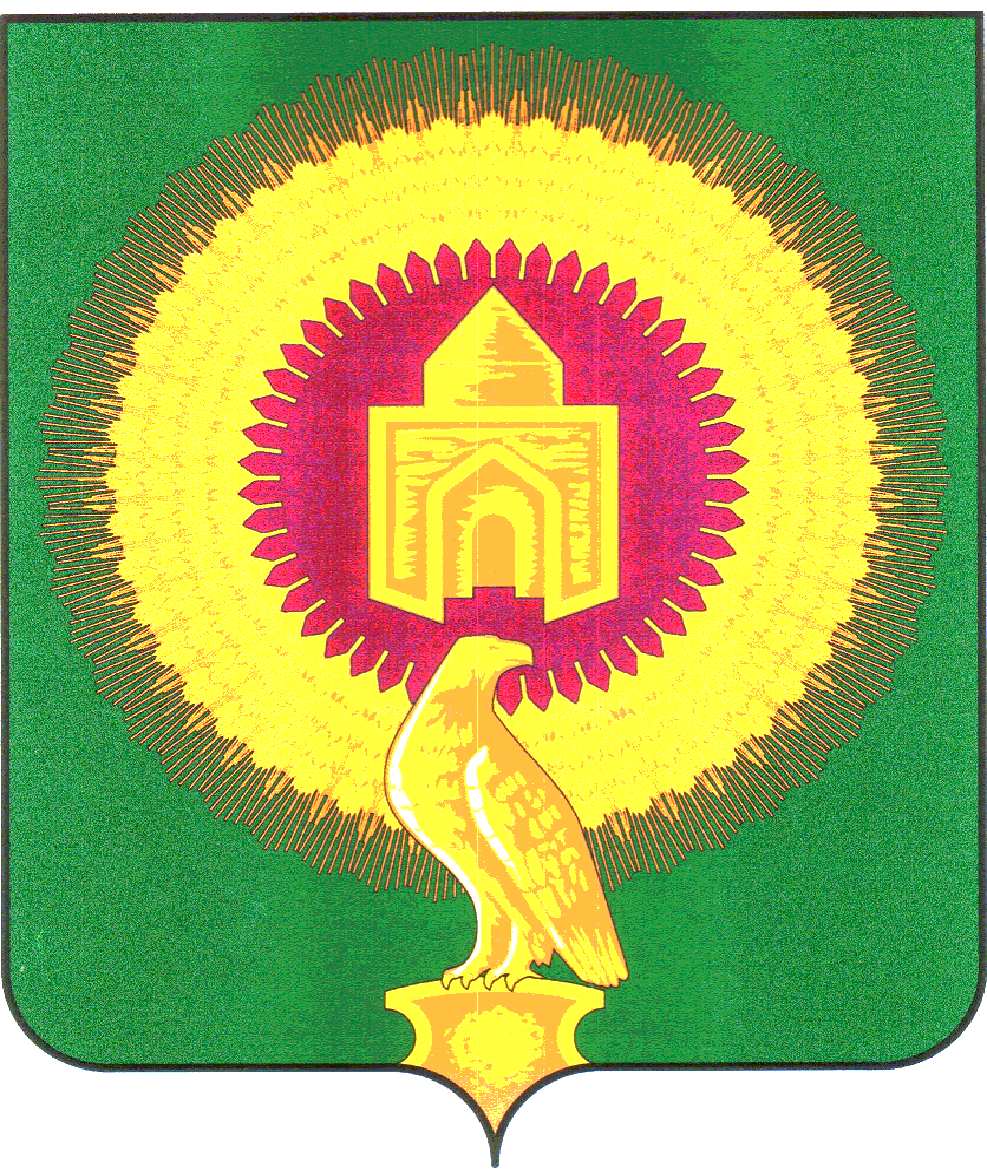 АДМИНИСТРАЦИЯ ТОЛСТИНСКОГО СЕЛЬСКОГО ПОСЕЛЕНИЯВАРНЕНСКОГО МУНИЦИПАЛЬНОГО РАЙОНА  ЧЕЛЯБИНСКОЙ ОБЛАСТИПОСТАНОВЛЕНИЕот 24.07.2018 года                                           № 20
Об утверждении программы профилактики нарушений обязательных требований в сфере муниципального жилищного контроля на 2018 годВ соответствии с частью 1 статьи 8.2 Федерального закона от 26.12.2008г. № 294-ФЗ «О защите прав юридических лиц и индивидуальных предпринимателей при осуществлении государственного контроля (надзора) и муниципального контроля», Федеральным законом от 06.10.2003г. № 131-ФЗ «Об общих принципах организации местного самоуправления в Российской Федерации», на основании Устава муниципального образования Толстинское сельское поселение, администрация Толстинского сельского поселения ПОСТАНОВЛЯЕТ:
1. Утвердить Программу профилактики нарушений обязательных требований в сфере муниципального жилищного контроля на 2018 год (приложение).
2. Опубликовать настоящее постановление на официальном сайте Толстинского  сельского поселения в сети Интернет .
3. Постановление вступает в силу с момента опубликования. 
4. Контроль за исполнением настоящего постановления оставляю за собой.Глава Толстинского сельского поселения:                                     В.А.БелоусПриложение УТВЕРЖДЕНА
постановлением 
от «24» июля 2018 года № 20ПРОГРАММА
профилактики нарушений
обязательных требований на 2018 год
в сфере муниципального жилищного контроляI. Общие положения
1. Настоящая программа разработана в целях организации проведения профилактики нарушений требований, установленных федеральными законами и иными нормативными правовыми актами Российской Федерации, в целях предупреждения возможного нарушения подконтрольными субъектами обязательных требований в рамках жилищного законодательства и снижения рисков причинения ущерба муниципальному жилищному фонду.
2. Профилактика нарушений обязательных требований проводится в рамках осуществления муниципального жилищного контроля.
3. Целью программы является:
- предупреждение нарушений подконтрольными субъектами обязательных требований законодательства, включая устранение причин, факторов и условий, способствующих возможному нарушению обязательных требований.
4. Задачами программы являются:
- укрепление системы профилактики нарушений обязательных требований путем активизации профилактической деятельности;
- выявление причин, факторов и условий, способствующих нарушениям обязательных требований;
- повышение правосознания и правовой культуры руководителей юридических лиц и индивидуальных предпринимателей, граждан при использовании муниципального жилищного фонда.
5. Программа разработана на 2018 год.
6. Субъектами профилактических мероприятий при осуществлении муниципального жилищного контроля являются юридические лица, индивидуальные предприниматели, граждане, занимающие муниципальные жилые помещения на территорий муниципального образования Толстинское сельское поселение.
7. В рамках профилактики предупреждения нарушений, установленных законодательством всех уровней, Администрацией муниципального образования Толстинское сельское поселение Варненского муниципального район Челябинской области осуществляется прием представителей юридических лиц, индивидуальных предпринимателей и граждан, а также проводятся консультации и даются пояснения по вопросам соблюдения жилищного законодательства.II. План мероприятий по профилактике нарушений№ п/пНаименованиемероприятия по профилактике нарушенийюридическими лицами и индивидуальными предпринимателями обязательных требованийСрок исполненияОтветственный1.Составление перечня нормативных правовых актов, или их отдельных частей, содержащих обязательные требования, оценка соблюдения которых является предметом муниципального жилищного контроля 01.08.2018Должностное лицо, уполномоченное на осуществление муниципального жилищного контроля2.Размещение на официальном сайте администрации сельского поселения перечня нормативных правовых актов или их отдельных частей, содержащих обязательные требования, оценка соблюдения которых является предметом муниципального жилищного контроля, а также текстов, соответствующих нормативных правовых актов 01.08.2018Должностное лицо, уполномоченное на осуществление муниципального жилищного контроля3.Разработка руководства по соблюдению обязательных требований01.08.2018Должностное лицо, уполномоченное на осуществление муниципального жилищного контроля4.Осуществление информирования юридических лиц, индивидуальных предпринимателей по вопросам соблюдения обязательных требований, в том числе посредством разработки и опубликования руководств по соблюдению обязательных требований, проведение семинаров и конференций, разъяснительной работы в средствах массовой информации и иными способамив течении года(по мере необходимости)Должностное лицо, уполномоченное на осуществление муниципального жилищного контроля5.Подготовка и распространение комментариев о содержании новых нормативных правовых актов, устанавливающих обязательные требования, внесенных изменениях в действующие акты, сроках и порядке вступления их в действие, а также рекомендаций о проведении необходимых организационных, технических мероприятий, направленных на внедрение и обеспечение соблюдения обязательных требований (при внесении изменений в обязательные требования)в течении 30 дней после внесения изменений в НПА  Должностное лицо, уполномоченное на осуществление муниципального жилищного контроля6.Информирование субъектов о планируемых и проведённых проверках путём размещения информации в Федеральной государственной информационной системе (ФГИС) - Единый реестр проверокпостоянноДолжностное лицо, уполномоченное на осуществление муниципального жилищного контроля7.Обобщение практики осуществления муниципального жилищного контроля и размещение на официальном сайте администрации сельского поселения соответствующих обобщений, в том числе с указанием наиболее часто встречающихся случаев нарушений обязательных требований с рекомендациями в отношении мер, которые должны приниматься юридическими лицами, индивидуальными предпринимателями в целях недопущения таких нарушений27.12.2018Должностное лицо, уполномоченное на осуществление муниципального жилищного контроля8.Выдача предостережений о недопустимости нарушения обязательных требований в соответствии с частями 5 – 7 статьи 8.2 Федерального закона от 26 декабря 2008 года № 294-ФЗ «О защите прав юридических лиц и индивидуальных предпринимателей при осуществлении государственного контроля (надзора) и муниципального контроля», если иной порядок не установлен федеральным закономв течении года (по мере необходимости)Должностное лицо, уполномоченное на осуществление муниципального жилищного контроля9.Размещение на официальном сайте администрации сельского поселения информации о результатах контрольной деятельности за 2018 год 20.01.2019Должностное лицо, уполномоченное на осуществление муниципального жилищного контроля10.Разработка и утверждение программы профилактики нарушений обязательных требований при осуществлении муниципального жилищного контроля на 2019 год 27.12.2018Должностное лицо, уполномоченное на осуществление муниципального жилищного контроля